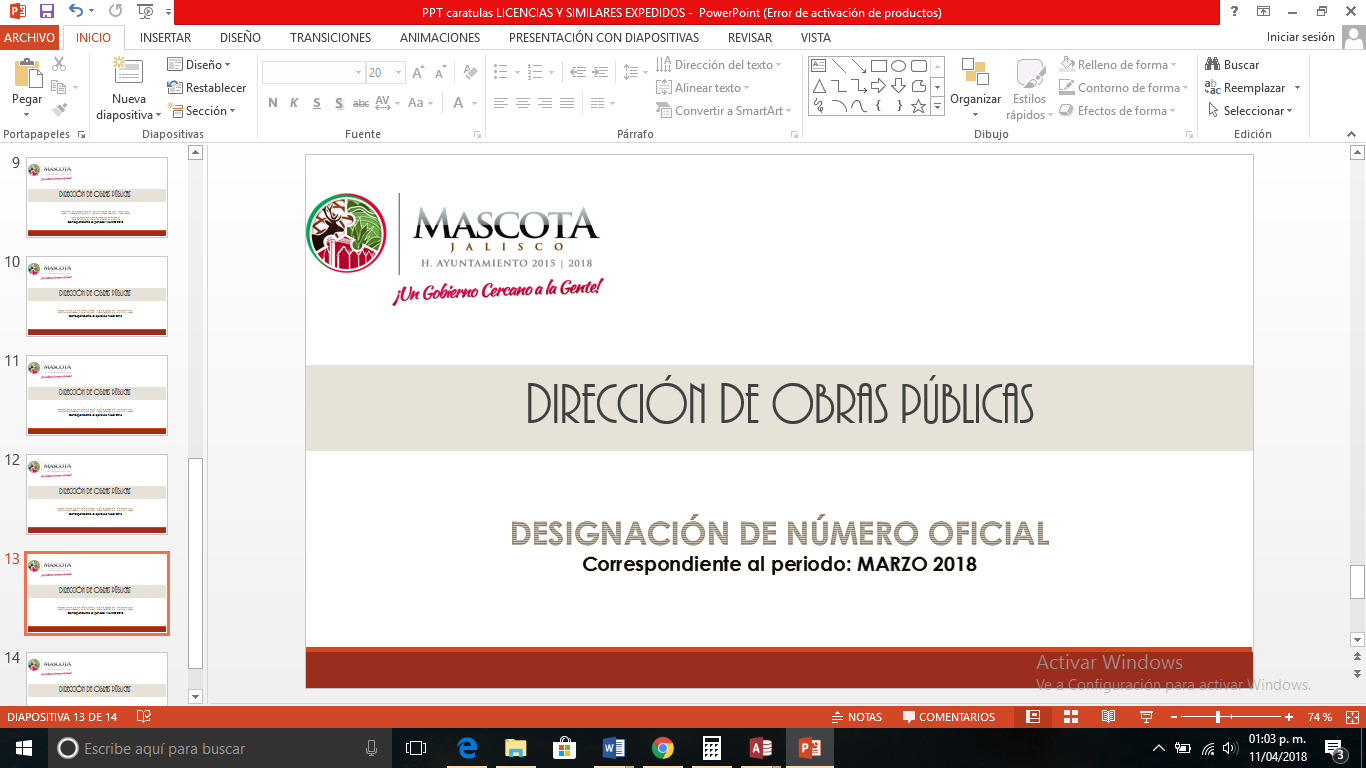 Anexo 03 de 03 Del oficio núm. 2018-DOP105IMPORTANTE: 	El listado presentado es informativo, corresponde a las licencias, permisos y constancias emitidos, sin embargo la validez y vigencia de estos estará determinada por dos factores: 1) Que el documento haya sido entregado al promotor del trámite, y 2) Que se haya cubierto el pago oportunamente en la Hacienda Municipal y se ratifique con el recibo oficial expedido en dicha dependencia.FundamentaciónDE LA LEY GENERAL DE TRANSPARENCIA Y ACCESO A LA INFORMACIÓN PÚBLICA;Artículo 8, fracción VI, inciso g:“Las concesiones, licencias, permisos, autorizaciones y demás actos administrativos otorgados por el sujeto obligado, de cuando menos los últimos tres años…”DOCUMENTOPROMOTORFECHA EXPEDICIONDNO2018.012RICARDO ALFONSO JACOBO CARRILLO y/o JERÓNIMO ENRIQUE SANTANA MUÑOZ06/03/2018DNO2018.013MARÍA ESPERANZA CIBRIÁN NÚÑEZ12/03/2018DNO2018.014ALFREDO LÓPEZ PEÑA12/03/2018DNO2018.015JOSÉ LUIS GARCÍA ARCE15/03/2018DNO2018.016FRANCISCO JAVIER GÓMEZ PADILLA22/03/2018